Academic Profile                               Name          : Purnachandra Patra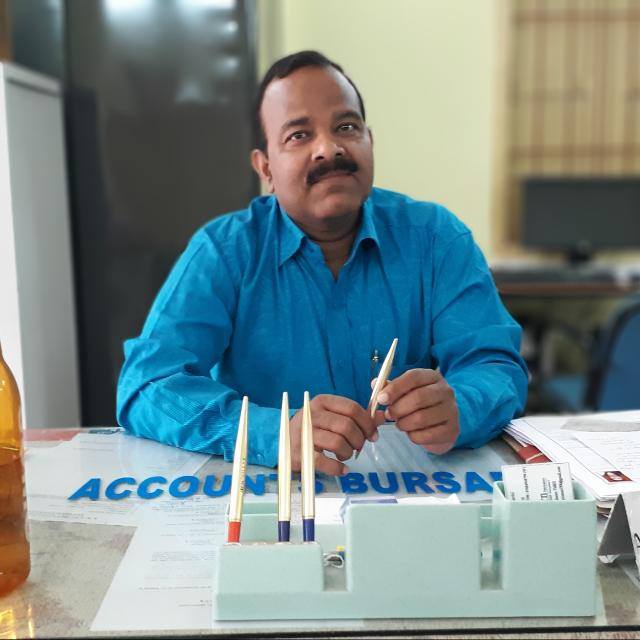 Designation: Asst. Professor Department: EconomicsMob            : +91 977279898  Email: gmail.comEducational Qualification: MASpecialization: Teaching Experience: Publications:Title of the Paper: Value Journal: ISSN Vol-  IssueTitle of the Paper: Journal: ISSN Vol-   IssueSeminars/Workshops/ Type: NationalTitle of Conference: Title of the Paper Presented-Date From: Organized By: Type: NationalTitle of Conference: Title of the Paper Presented-Date From: Organized By: Type: NationalTitle of Conference: Title of the Paper Presented-Date From: Organized By: Administrative Assignments: Coordinator RUSAMemberMemberMember- Member- Extra Institutional Affiliation: Extraordinary Feats:    >>>>>>>0<<<<<<<